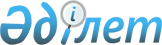 О внесении изменений в решение Талдыкорганского городского маслихата от 23 декабря 2020 года № 466 "О бюджете города Талдыкорган на 2021-2023 годы"Решение Талдыкорганского городского маслихата Алматинской области от 11 ноября 2021 года № 87. Зарегистрировано в Министерстве юстиции Республики Казахстан 25 ноября 2021 года № 25397
      Талдыкорганский городской маслихат РЕШИЛ:
      1. Внести в решение Талдыкорганского городского маслихата "О бюджете города Талдыкорган на 2021-2023 годы" от 23 декабря 2020 года № 466 (зарегистрировано в Реестре государственной регистрации нормативных правовых актов под № 5843) следующие изменения:
      пункт 1 указанного решения изложить в новой редакции:
      "1. Утвердить бюджет города на 2021-2023 годы согласно приложениям 1, 2, 3 к настоящему решению соответственно, в том числе на 2021 год в следующих объемах:
      1) доходы 32 924 957 тысяч тенге, в том числе:
      налоговые поступления 4 235 988 тысяч тенге;
      неналоговые поступления 804 163 тысячи тенге;
      поступления от продажи основного капитала 744 769 тысяч тенге;
      поступления трансфертов 27 140 037 тысяч тенге, в том числе:
      трансферты из нижестоящих органов государственного управления 1 115 тысяч тенге, в том числе:
      возврат неиспользованных (недоиспользованных) целевых трансфертов 3 тысячи тенге;
      поступления трансфертов из бюджетов городов районного значения, сел, поселков, сельских округов на компенсацию потерь районного (города областного значения) бюджета 1 112 тысяч тенге;
      трансферты из вышестоящих органов государственного управления 27 138 922 тысячи тенге, в том числе:
      целевые текущие трансферты 5 743 588 тысяч тенге;
      целевые трансферты на развитие 9 512 533 тысячи тенге;
      субвенции из областного бюджета 11 744 564 тысячи тенге;
      трансферты на компенсацию потерь в связи с принятием законодательства 87 915 тысяч тенге;
      субвенции из республиканского бюджета на государственные услуги общего характера 50 322 тысячи тенге;
      2) затраты 39 367 428 тысяч тенге;
      3) чистое бюджетное кредитование (-) 8 420 тысяч тенге, в том числе:
      бюджетные кредиты 24 502 тысячи тенге;
      погашение бюджетных кредитов 32 922 тысячи тенге;
      4) сальдо по операциям с финансовыми активами 0 тенге;
      5) дефицит (профицит) бюджета (-) 6 434 051 тысяча тенге;
      6) финансирование дефицита (использование профицита) бюджета 6 434 051 тысяча тенге:
      поступление займов 6 110 809 тысяч тенге;
      погашение займов 378 508 тысяч тенге;
      используемые остатки бюджетных средств 701 750 тысяч тенге.".
      2. Приложение 1 к указанному решению изложить в новой редакции согласно приложению к настоящему решению.
      3. Настоящее решение вводится в действие с 1 января 2021 года. Бюджет города на 2021 год
					© 2012. РГП на ПХВ «Институт законодательства и правовой информации Республики Казахстан» Министерства юстиции Республики Казахстан
				
      Секретарь Талдыкорганского

      городского маслихата

Т. Ахажан
Приложение к решению маслихата от 11 ноября 2021 года № 87Приложение 1 к решению Талдыкорганского городского маслихата от "23" декабря 2020 года № 466
Категория
Категория
Категория
Категория
Класс
Класс
Наименование
Сумма
Подкласс
Подкласс
(тысяч тенге)
I. Доходы
32 924 957
1
Налоговые поступления 
4 235 988
1
Подоходный налог
2 069 157
1
Корпоративный подоходный налог
1 842 303
2
Индивидуальный подоходный налог
226 854
4
Hалоги на собственность
1 481 470
1
Hалоги на имущество
531 200
3
Земельный налог
147 500
4
Hалог на транспортные средства
802 370
5
Единый земельный налог
400
5
Внутренние налоги на товары, работы и услуги
331 850
2
Акцизы
38 047
3
Поступления за использование природных и других ресурсов
22 803
4
Сборы за ведение предпринимательской и профессиональной деятельности
271 000
8
Обязательные платежи, взимаемые за совершение юридически значимых действий и (или) выдачу документов уполномоченными на то государственными органами или должностными лицами
353 511
1
Государственная пошлина
353 511
2
Неналоговые поступления
804 163
1
Доходы от государственной собственности
175 089
1
Поступление части чистого дохода государственных предприятий
149 122
5
Доходы от аренды имущества, находящегося в государственной собственности
25 500
7
Вознаграждения по кредитам, выданным из государственного бюджета
467
2
Поступления от реализации товаров (работ, услуг) государственными учреждениями, финансируемыми из государственного бюджета
69
1
Поступления от реализации товаров (работ, услуг) государственными учреждениями, финансируемыми из государственного бюджета
69
3
Поступление денег от проведения государственных закупок, организуемых государственными учреждениями, финансируемыми из государственного бюджета
1 722
1
Поступление денег от проведения государственных закупок, организуемых государственными учреждениями, финансируемыми из государственного бюджета
1 722
4
Штрафы, пени, санкции, взыскания, налагаемые государственными учреждениями, финансируемыми из государственного бюджета, а также содержащимися и финансируемыми из бюджета (сметы расходов) Национального Банка Республики Казахстан
73 000
1
Штрафы, пени, санкции, взыскания, налагаемые государственными учреждениями, финансируемыми из государственного бюджета, а также содержащимися и финансируемыми из бюджета (сметы расходов) Национального Банка Республики Казахстан, за исключением поступлений от организаций нефтяного сектора
73 000
6
Прочие неналоговые поступления
554 283
1
Прочие неналоговые поступления
554 283
3
Поступления от продажи основного капитала
744 769
1
Продажа государственного имущества, закрепленного за государственными учреждениями 
568 035
1
Продажа государственного имущества, закрепленного за государственными учреждениями 
568 035
3
Продажа земли и нематериальных активов
176 734
1
Продажа земли 
175 203
2
Продажа нематериальных активов
1 531
4
Поступления трансфертов
27 140 037
1
Трансферты из нижестоящих органов государственного управления
1 115
3
Трансферты из бюджетов городов районного значения, сел, поселков, сельских округов
1 115
2
Трансферты из вышестоящих органов государственного управления
27 138 922
2
Трансферты из областного бюджета
27 138 922
Целевые текущие трансферты
5 743 588
Целевые трансферты на развитие
9 512 533
Субвенции
11 744 564
Трансферты на компенсацию потерь в связи с принятием законодательства
87 915
Субвенции из республиканского бюджета на государственные услуги общего характера
50 322
Функциональная группа
Функциональная группа
Функциональная группа
Функциональная группа
Функциональная группа
Сумма (тысяч тенге)
Функциональная подгруппа
Функциональная подгруппа
Функциональная подгруппа
Функциональная подгруппа
Сумма (тысяч тенге)
Администратор бюджетных программ
Администратор бюджетных программ
Администратор бюджетных программ
Сумма (тысяч тенге)
Программа
Программа
Сумма (тысяч тенге)
Наименование
Сумма (тысяч тенге)
II. Затраты
39 367 428
01
Государственные услуги общего характера
1 258 615
1
Представительные, исполнительные и другие органы, выполняющие общие функции государственного управления
946 547
112
Аппарат маслихата района (города областного значения)
39 662
001
Услуги по обеспечению деятельности маслихата района (города областного значения)
39 372
003
Капитальные расходы государственного органа 
290
122
Аппарат акима района (города областного значения)
906 885
001
Услуги по обеспечению деятельности акима района (города областного значения)
754 319
003
Капитальные расходы государственного органа 
19 356
009
Капитальные расходы подведомственных государственных учреждений и организаций
96 238
113
Целевые текущие трансферты из местных бюджетов
36 972
2
Финансовая деятельность
55 318
452
Отдел финансов района (города областного значения)
55 318
001
Услуги по реализации государственной политики в области исполнения бюджета и управления коммунальной собственностью района (города областного значения)
42 415
003
Проведение оценки имущества в целях налогообложения
5 973
010
Приватизация, управление коммунальным имуществом, постприватизационная деятельность и регулирование споров, связанных с этим
6 480
018
Капитальные расходы государственного органа 
450
5
Планирование и статистическая деятельность
51 046
453
Отдел экономики и бюджетного планирования района (города областного значения)
51 046
001
Услуги по реализации государственной политики в области формирования и развития экономической политики, системы государственного планирования 
50 596
004
Капитальные расходы государственного органа 
450
9
Прочие государственные услуги общего характера
205 704
801
Отдел занятости, социальных программ и регистрации актов гражданского состояния района (города областного значения)
205 704
001
Услуги по реализации государственной политики на местном уровне в сфере занятости, социальных программ и регистрации актов гражданского состояния
182 642
003
Капитальные расходы государственного органа 
4 450
032
Капитальные расходы подведомственных государственных учреждений и организаций
18 612
02
Оборона
285 881
1
Военные нужды
24 057
122
Аппарат акима района (города областного значения)
24 057
005
Мероприятия в рамках исполнения всеобщей воинской обязанности
24 057
2
Организация работы по чрезвычайным ситуациям
261 824
122
Аппарат акима района (города областного значения)
261 824
006
Предупреждение и ликвидация чрезвычайных ситуаций масштаба района (города областного значения)
261 824
03
Общественный порядок, безопасность, правовая, судебная, уголовно-исполнительная деятельность
61 353
9
Прочие услуги в области общественного порядка и безопасности
61 353
485
Отдел пассажирского транспорта и автомобильных дорог района (города областного значения)
61 353
021
Обеспечение безопасности дорожного движения в населенных пунктах
61 353
06
Социальная помощь и социальное обеспечение
4 555 087
1
Социальное обеспечение
1 387 929
801
Отдел занятости, социальных программ и регистрации актов гражданского состояния района (города областного значения)
1 387 929
010
Государственная адресная социальная помощь
1 387 929
2
Социальная помощь
2 773 929
801
Отдел занятости, социальных программ и регистрации актов гражданского состояния района (города областного значения)
2 586 665
004
Программа занятости
1 081 703
006
Оказание социальной помощи на приобретение топлива специалистам здравоохранения, образования, социального обеспечения, культуры, спорта и ветеринарии в сельской местности в соответствии с законодательством Республики Казахстан
6 257
007
Оказание жилищной помощи 
4 588
009
Материальное обеспечение детей-инвалидов, воспитывающихся и обучающихся на дому
12 881
011
Социальная помощь отдельным категориям нуждающихся граждан по решениям местных представительных органов
271 715
013
Социальная адаптация лиц, не имеющих определенного местожительства
156 108
014
Оказание социальной помощи нуждающимся гражданам на дому
151 409
017
Обеспечение нуждающихся инвалидов обязательными гигиеническими средствами и предоставление услуг специалистами жестового языка, индивидуальными помощниками в соответствии с индивидуальной программой реабилитации инвалида
796 306
023
Обеспечение деятельности центров занятости населения
105 698
485
Отдел пассажирского транспорта и автомобильных дорог района (города областного значения)
187 264
068
Социальная поддержка отдельных категорий граждан в виде льготного, бесплатного проезда на городском общественном транспорте (кроме такси) по решению местных представительных органов
187 264
9
Прочие услуги в области социальной помощи и социального обеспечения
393 229
497
Отдел жилищно-коммунального хозяйства района (города областного значения)
129 868
094
Предоставление жилищных сертификатов как социальная помощь 
129 118
097
Оплата услуг поверенному агенту по предоставлению жилищных сертификатов (социальная поддержка в виде бюджетного кредита)
750
801
Отдел занятости, социальных программ и регистрации актов гражданского состояния района (города областного значения)
263 361
018
Оплата услуг по зачислению, выплате и доставке пособий и других социальных выплат
58 480
020
Размещение государственного социального заказа в неправительственных организациях
73 470
028
Услуги лицам из групп риска, попавшим в сложную ситуацию вследствие насилия или угрозы насилия
64 656
050
Обеспечение прав и улучшение качества жизни инвалидов в Республике Казахстан
66 755
07
Жилищно-коммунальное хозяйство
23 752 835
1
Жилищное хозяйство
16 010 644
463
Отдел земельных отношений района (города областного значения)
103 731
016
Изъятие земельных участков для государственных нужд
103 731
467
Отдел строительства района (города областного значения)
14 359 817
003
Проектирование и (или) строительство, реконструкция жилья коммунального жилищного фонда
11 938 962
004
Проектирование, развитие и (или) обустройство инженерно-коммуникационной инфраструктуры
2 420 855
479
Отдел жилищной инспекции района (города областного значения)
27 235
001
Услуги по реализации государственной политики на местном уровне в области жилищного фонда
26 785
005
Капитальные расходы государственного органа 
450
497
Отдел жилищно-коммунального хозяйства района (города областного значения)
1 519 861
001
Услуги по реализации государственной политики на местном уровне в области жилищно-коммунального хозяйства
134 285
003
Капитальные расходы государственного органа 
5 903
005
Организация сохранения государственного жилищного фонда
51 000
006
Обеспечение жильем отдельных категорий граждан
501 647
032
Капитальные расходы подведомственных государственных учреждений и организаций
805 241
113
Целевые текущие трансферты из местных бюджетов
21 785
2
Коммунальное хозяйство
1 600 537
467
Отдел строительства района (города областного значения)
941 915
005
Развитие коммунального хозяйства
941 915
497
Отдел жилищно-коммунального хозяйства района (города областного значения)
658 622
027
Организация эксплуатации сетей газификации, находящихся в коммунальной собственности районов (городов областного значения)
25 576
029
Развитие системы водоснабжения и водоотведения 
633 046
3
Благоустройство населенных пунктов
6 141 654
497
Отдел жилищно-коммунального хозяйства района (города областного значения)
6 141 654
025
Освещение улиц в населенных пунктах
1 367 119
030
Обеспечение санитарии населенных пунктов
232 493
034
Содержание мест захоронений и захоронение безродных
4 634
035
Благоустройство и озеленение населенных пунктов
4 537 408
08
Культура, спорт, туризм и информационное пространство
566 940
1
Деятельность в области культуры
301 288
455
Отдел культуры и развития языков района (города областного значения)
301 288
003
Поддержка культурно-досуговой работы
301 288
2
Спорт 
72 873
465
Отдел физической культуры и спорта района (города областного значения)
72 873
001
Услуги по реализации государственной политики на местном уровне в сфере физической культуры и спорта
22 944
004
Капитальные расходы государственного органа 
450
006
Проведение спортивных соревнований на районном (города областного значения) уровне
21 541
007
Подготовка и участие членов сборных команд района (города областного значения) по различным видам спорта на областных спортивных соревнованиях
27 938
3
Информационное пространство
113 893
455
Отдел культуры и развития языков района (города областного значения)
92 952
006
Функционирование районных (городских) библиотек
91 870
007
Развитие государственного языка и других языков народа Казахстана
1 082
456
Отдел внутренней политики района (города областного значения)
20 941
002
Услуги по проведению государственной информационной политики
20 941
9
Прочие услуги по организации культуры, спорта, туризма и информационного пространства
78 886
455
Отдел культуры и развития языков района (города областного значения)
28 573
001
Услуги по реализации государственной политики на местном уровне в области развития языков и культуры
26 525
010
Капитальные расходы государственного органа 
450
032
Капитальные расходы подведомственных государственных учреждений и организаций
1 598
456
Отдел внутренней политики района (города областного значения)
50 313
001
Услуги по реализации государственной политики на местном уровне в области информации, укрепления государственности и формирования социального оптимизма граждан
49 863
006
Капитальные расходы государственного органа 
450
09
Топливно-энергетический комплекс и недропользование
2 852 376
1
Топливо и энергетика
2 852 376
497
Отдел жилищно-коммунального хозяйства района (города областного значения)
2 852 376
009
Развитие теплоэнергетической системы
2 852 376
10
Сельское, водное, лесное, рыбное хозяйство, особо охраняемые природные территории, охрана окружающей среды и животного мира, земельные отношения
105 800
1
Сельское хозяйство
31 476
462
Отдел сельского хозяйства района (города областного значения)
31 476
001
Услуги по реализации государственной политики на местном уровне в сфере сельского хозяйства
30 576
006
Капитальные расходы государственного органа 
900
6
Земельные отношения
61 960
463
Отдел земельных отношений района (города областного значения)
61 960
001
Услуги по реализации государственной политики в области регулирования земельных отношений на территории района (города областного значения)
61 510
007
Капитальные расходы государственного органа 
450
9
Прочие услуги в области сельского, водного, лесного, рыбного хозяйства, охраны окружающей среды и земельных отношений
12 364
453
Отдел экономики и бюджетного планирования района (города областного значения)
12 364
099
Реализация мер по оказанию социальной поддержки специалистов
12 364
11
Промышленность, архитектурная, градостроительная и строительная деятельность
457 105
2
Архитектурная, градостроительная и строительная деятельность
457 105
467
Отдел строительства района (города областного значения)
79 403
001
Услуги по реализации государственной политики на местном уровне в области строительства
78 954
017
Капитальные расходы государственного органа 
449
468
Отдел архитектуры и градостроительства района (города областного значения)
377 702
001
Услуги по реализации государственной политики в области архитектуры и градостроительства на местном уровне
55 505
003
Разработка схем градостроительного развития территории района и генеральных планов населенных пунктов
321 747
004
Капитальные расходы государственного органа 
450
12
Транспорт и коммуникации
4 506 289
1
Автомобильный транспорт
4 255 089
485
Отдел пассажирского транспорта и автомобильных дорог района (города областного значения)
4 255 089
022
Развитие транспортной инфраструктуры
1 451 584
023
Обеспечение функционирования автомобильных дорог
1 859 613
045
Капитальный и средний ремонт автомобильных дорог районного значения и улиц населенных пунктов
943 892
9
Прочие услуги в сфере транспорта и коммуникаций
251 200
485
Отдел пассажирского транспорта и автомобильных дорог района (города областного значения)
251 200
001
Услуги по реализации государственной политики на местном уровне в области пассажирского транспорта и автомобильных дорог 
39 183
003
Капитальные расходы государственного органа 
900
024
Организация внутрипоселковых (внутригородских), пригородных и внутрирайонных общественных пассажирских перевозок
51 117
037
Субсидирование пассажирских перевозок по специально значимым городским (сельским), пригородным и внутриройонным сообщениям 
160 000
13
Прочие
91 990
3
Поддержка предпринимательской деятельности и защита конкуренции
26 791
469
Отдел предпринимательства района (города областного значения)
26 791
001
Услуги по реализации государственной политики на местном уровне в области развития предпринимательства
26 791
9
Прочие
65 199
452
Отдел финансов района (города областного значения)
65 199
012
Резерв местного исполнительного органа района (города областного значения) 
65 199
14
Обслуживание долга
533 730
1
Обслуживание долга
533 730
452
Отдел финансов района (города областного значения)
533 730
013
Обслуживание долга местных исполнительных органов по выплате вознаграждений и иных платежей по займам из областного бюджета
533 730
15
Трансферты
339 427
1
Трансферты
339 427
452
Отдел финансов района (города областного значения)
339 427
006
Возврат неиспользованных (недоиспользованных) целевых трансфертов
5 671
024
Целевые текущие трансферты из нижестоящего бюджета на компенсацию потерь вышестоящего бюджета в связи с изменением законодательства
82 880
038
Субвенции
238 535
039
Целевые текущие трансферты из вышестоящего бюджета на компенсацию потерь нижестоящих бюджетов в связи с изменением законодательства
12 341
Функциональная группа
Функциональная группа
Функциональная группа
Функциональная группа
Функциональная группа
Функциональная подгруппа
Функциональная подгруппа
Функциональная подгруппа
Функциональная подгруппа
Администратор бюджетных программ
Администратор бюджетных программ
Администратор бюджетных программ
Сумма
Программа
Программа
(тысяч тенге)
Наименование
III. Чистое бюджетное кредитование
-8 420
Бюджетные кредиты 
24 502
6
Социальная помощь и социальное обеспечение
7 000
9
Прочие услуги в области социальной помощи и социального обеспечения
7 000
497
Отдел жилищно-коммунального хозяйства района (города областного значения)
7 000
095
Бюджетные кредиты для предоставления жилищных сертификатов (социальная поддержка в виде бюджетного кредита)
7 000
10
Сельское, водное, лесное, рыбное хозяйство, особо охраняемые природные территории, охрана окружающей среды и животного мира, земельные отношения
17 502
9
Прочие услуги в области сельского, водного, лесного, рыбного хозяйства, охраны окружающей среды и земельных отношений
17 502
453
Отдел экономики и бюджетного планирования района (города областного значения)
17 502
006
Бюджетные кредиты для реализации мер социальной поддержки специалистов
17 502
Категория
Категория
Категория
Класс
Класс
Сумма
Подкласс
Подкласс
(тысяч тенге)
Наименование
Погашение бюджетных кредитов
32 922
5
Погашение бюджетных кредитов
32 922
1
Погашение бюджетных кредитов
32 922
1
Погашение бюджетных кредитов, выданных из государственного бюджета
32 922
Функциональная группа
Функциональная группа
Функциональная группа
Функциональная группа
Функциональная группа
Функциональная подгруппа
Функциональная подгруппа
Функциональная подгруппа
Функциональная подгруппа
Администратор бюджетных программ
Администратор бюджетных программ
Администратор бюджетных программ
Сумма
Программа
Программа
(тысяч тенге)
Наименование
IV. Сальдо по операциям с финансовыми активами
0
Приобретение финансовых активов
0
Категория
Категория
Категория
Класс
Класс
Сумма
Подкласс
Подкласс
(тысяч тенге)
Наименование
V. Дефицит (профицит) бюджета
-6 434 051
VI. Финансирование дефицита (использование профицита) бюджета
6 434 051
7
Поступление займов
6 110 809
1
Внутренние государственные займы
6 110 809
2
Договоры займа 
6 110 809
8
Используемые остатки бюджетных средств
701 750
1
Остатки бюджетных средств
701 750
1
Свободные остатки бюджетных средств
701 750
Функциональная группа
Функциональная группа
Функциональная группа
Функциональная группа
Функциональная группа
Функциональная подгруппа
Функциональная подгруппа
Функциональная подгруппа
Функциональная подгруппа
Администратор бюджетных программ
Администратор бюджетных программ
Администратор бюджетных программ
Сумма
Программа
Программа
(тысяч тенге)
 Наименование
16
Погашение займов
378 508
1
Погашение займов
378 508
452
Отдел финансов района (города областного значения)
378 508
008
Погашение долга местного исполнительного органа перед вышестоящим бюджетом
263 122
021
Возврат неиспользованных бюджетных кредитов, выданных из местного бюджета
115 386